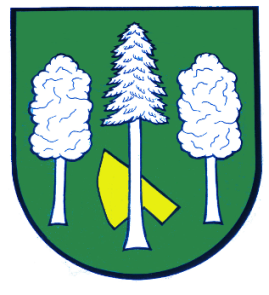 Hlášení ze dne 19. 09. 20221) Spolek EKOžába Vás srdečně zve Daskabátskou drakiádu, která se koná v neděli 
25. 09. 2022 od 10:00 hodin na louce za školou. Vlastnoručně vyrobení draci vítáni. Drobné občerstvení zajištěno. V případě nepříznivého počasí je připraven náhradní program s výtvarným tvořením v obecní knihovně. 2) Firma AVE CZ odpadové hospodářství s. r. o. provede v naší obci ve dnech 23. 09. 2022 a 24. 09. 2022 sběr nebezpečných a velkoobjemových odpadů. Velkoobjemové odpady jsou – výrobky ze dřeva, skla, keramiky, porcelánu, plastů a textilu. Patří sem například i starý nábytek, matrace, apod.Firma AVE CZ odpadové hospodářství s. r. o. umístí v pátek 23. září 2022 velkoobjemový kontejner na stanoviště u obecního úřadu. Svoz tohoto kontejneru bude v sobotu 24. 09. 2022 dopoledne.Nebezpečné odpady jsou – autobaterie, ostatní baterie, zbytky barev a laků, obaly od barev a laků, rozpouštědla, tužkové a knoflíkové baterie, zářivky a výbojky, staré léky, televizory, ledničky a monitory, použité oleje a ropné produkty, textil zničený těmito produkty. Svoz těchto nebezpečných odpadů bude proveden v naší obci v sobotu 24. 09. 2022 na stanovišti u obecního úřadu od 10:15 do 10:45 hodin.Žádáme občany, aby ve zmíněném čase donesli nebezpečný a velkoobjemový odpad 
na určené stanoviště. Dále žádáme o přesné rozdělení odpadů tak, aby ve velkoobjemových kontejnerech nebyl nebezpečný odpad.3) Zelenina Juvita Uherský Brod objednává krouhané zelí a brambory na uskladnění 
z Vysočiny na telefonním čísle: 777 897 272.4) Hospůdka Na Hřišti Daskabát Vám oznamuje, že dnes tj. 19. 09. 2022 zahájila svůj provoz v zimní hospodě.